Données du défiPartie ARésultats de notre classe (classe A)Tes données sont-elles primaires ou secondaires ?Sont-elles qualitatives ou quantitatives ?Données du défi (suite)Partie BRésultats de la classe B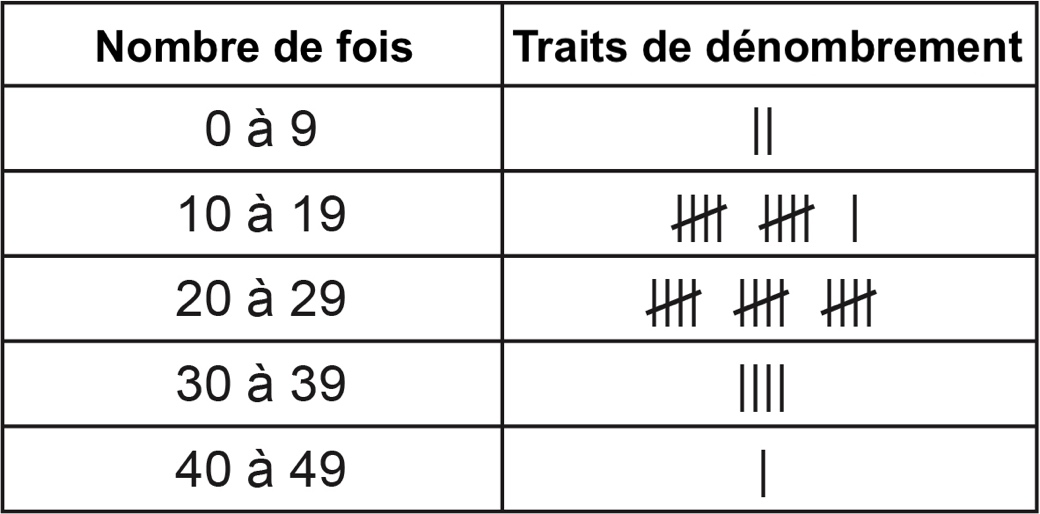 Les données sont-elles primaires ou secondaires ? Compare les résultats avec ceux de ta classe. Données du défi (suite)Partie CVoici les données collectées par les élèves d’une autre classe : 8, 30, 9, 11, 32, 31, 12, 14, 31, 25, 30, 15, 27, 10, 28,22, 13, 3, 26, 17, 18, 32, 16, 24, 13, 10, 8, 7, 26, 22, 15Organise les données dans un tableau de dénombrement.
Résultats de la classe CLes données sont-elles primaires ou secondaires ? Données du défi (suite)Compare les données de ta classe (classe A) avec celles de 
la classe B et de la classe C.
Quelles conclusions peux-tu tirer ?Nombre de foisTraits de dénombrement0 à 910 à 1920 à 2930 à 3940 à 49Nombre de foisTraits de dénombrement0 à 910 à 1920 à 2930 à 3940 à 49